Логопедическое занятие. Дата 18.05 20, 20.05.20,25.05.20. Группы 8. 9 ( 2- 3 классы). Время 13.40- 1400.Тема : " Дифференциация Ч-Щ  в предложениях"Выполни задание по карточке.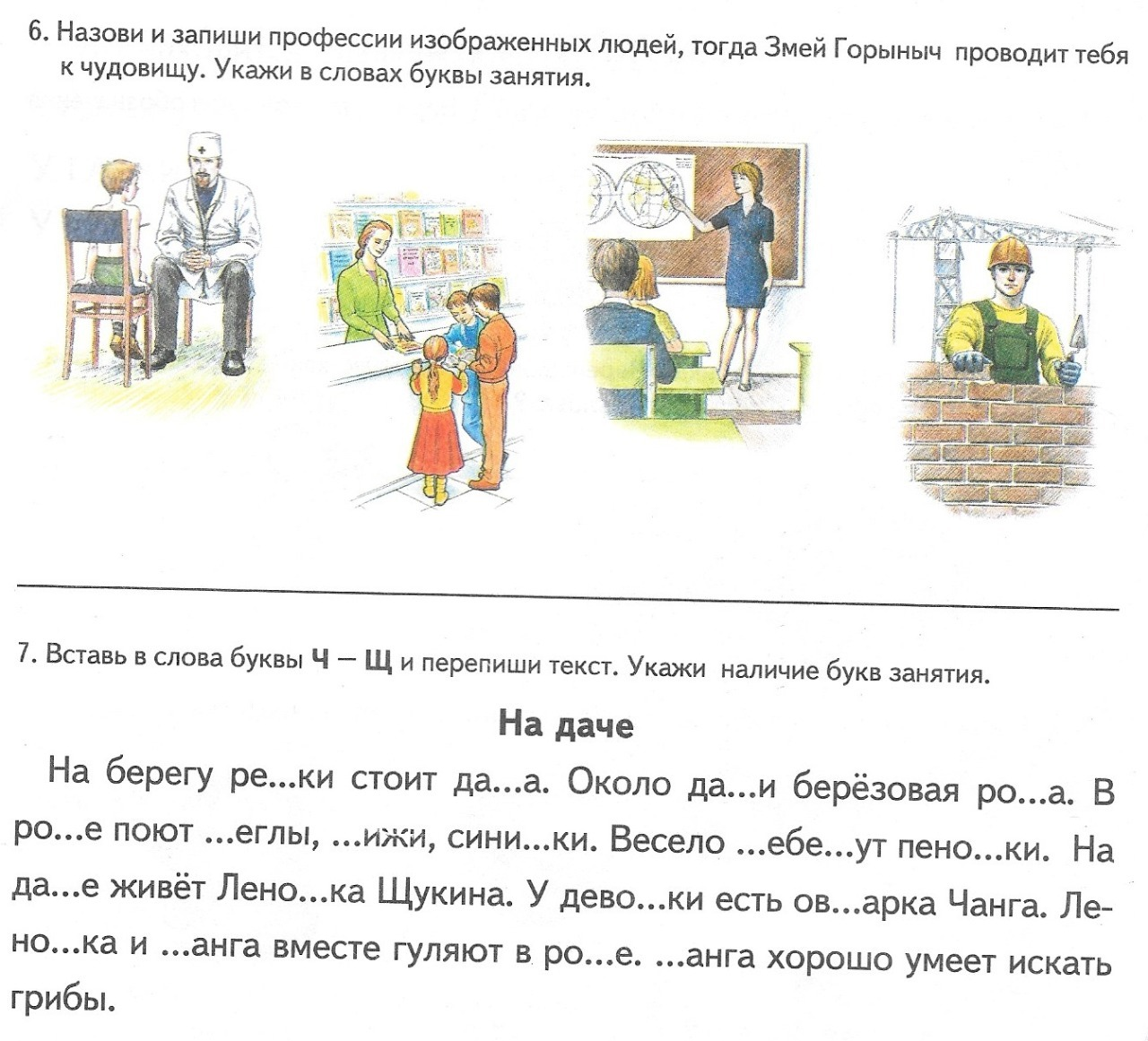 